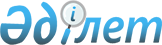 Об утверждении Перечня водоемов, имеющих особое государственное значение или особую научную ценность, предоставление в пользование которых может быть ограничено либо полностью запрещено
					
			Утративший силу
			
			
		
					Постановление Кабинета Министров Республики Казахстан от 3 марта 1995 г. N 218. Утратило силу - постановлением Правительства РК от 3 мая 2005 г. N 416 (P050416)

      В соответствии с постановлением Верховного Совета Республики Казахстан от 31 марта 1993 г. N 2062 "О введении в действие Водного кодекса Республики Казахстан" Кабинет Министров Республики Казахстан постановляет: 

      Утвердить прилагаемый Перечень водоемов, имеющих особое государственное значение или особую научную ценность, предоставление в пользование которых может быть ограничено либо полностью запрещено. 

    Премьер-министр 

  Республики Казахстан 

                                          Утвержден 

                                    постановлением Кабинета 

                                 Министров Республики Казахстан 

                                     от 3 марта 1995 г. N 218  

Перечень 

водоемов, имеющих особое государственное 

значение или особую научную ценность, 

предоставление в пользование которых может 

быть ограничено либо полностью запрещено <*> 

      Сноска. Предоставление в пользование указанных водоемов может быть ограничено либо полностью запрещено в случаях, предусмотренных законодательством республики, органами, указанными в пункте 2 Инструкции о порядке предоставления водоемов в обособленное пользование, утвержденной постановлением Кабинета Министров Республики Казахстан от 29 декабря 1994 г. N 1483  P941483_   , а также при выдаче разрешений на специальное водопользование в соответствии с Порядком по этому вопросу, утвержденным постановлением Кабинета Министров Республики Казахстан 29 декабря 1994 г. N 1482  P941482_   . -------------------------------------------------------------------- 

             Вид водоема           !      Наименование водоема 

-------------------------------------------------------------------- 

                 1                 !                 2 

--------------------------------------------------------------------                         Алматинская область Озеро                                  Балхаш Озеро                                  Большое Алматинское Водохранилище                          Капчагайское Водохранилище                          Бартогайское Водохранилище                          Куртинское                         Акмолинская область Водохранилище                          Вячеславское Водохранилище                          Селетинское Система                                Коргалжынская Озеро                                  Керей Озеро                                  Кожаколь Озеро                                  Алаколь Озеро                                  Итенген Озеро                                  Тенгиз Озеро                                  Есей Озеро                                  Султанкельды Озеро                                  Кокай Озеро                                  Асаубалык Озеро                                  Сарыгуль Озеро                                  Жаманколь Озеро                                  Караколь                         Актюбинская область Озеро                                  Байпиколь Озеро                                  Байтакколь Озеро                                  Айке Озеро                                  Курдым Озеро                                  Тобускен Озеро                                  Белькопа Озеро                                  Жарколь Озеро                                  Кармаколь Озеро                                  Аирколь Озеро                                  Кулыколь Озеро                                  Кызылколь Озеро                                  Малайдар                          Атырауская область Озеро                                  Индер Озеро                                  Жалтырколь                      Восточно-Казахстанская область Озеро                                  Маркаколь Озеро                                  Айыр Озеро                                  Рахмановское Озера                                  Аблайкетские Озеро                                  Дубыгалинское                          Жамбылская область Озеро                                  Биликоль Озеро                                  Акколь Озеро                                  Малый Акколь Озеро                                  Ашиколь Озеро                                  Акжар Озеро                                  Кокколь Озеро                                  Малый Камкалы Озеро                                  Большой Камкалы Озеро                                  Караколь Озеро                                  Кызылаут Водохранилище                          Ынталы Водохранилище                          Кировское Водохранилище                          Тасоткельское                        Жезказганская область Водохранилище                          Кенгирское Озеро                                  Каракаин Озеро                                  Ашиколь Озеро                                  Буршикитыколь Озеро                                  Косколь Озеро                                  Баракколь Озеро                                  Кабыршакты Водохранилище                          Жездинское                    Западно-Казахстанская область Озеро                                  Шалкар Озеро                                  Аралсор (Узденсор) Озеро                                  Аралсор                        Карагандинская область Озеро                                  Карасор Озеро                                  Токсумак Озеро                                  Караколь Озеро                                  Агаштыколь Озеро                                  Батпакколь Озеро                                  Саумалколь-1 Озеро                                  Карау Камыс Озеро                                  Катынколь Озеро                                  Балыктыколь Озеро                                  Саумалколь-2 Озеро                                  Кумколь Озеро                                  Сасыколь Озеро                                  Большое Озеро                                  Рудничное Озеро                                  Шалкарколь Водохранилище                          Самаркандское Водохранилище                          Шерубай-Нуринское Водохранилище                          Интумакское                        Кзыл-Ординская область Озера                                  Камыслыбасские Озеро                                  Арыс Озеро                                  Ащиколь Озеро                                  Акшатау Озеро                                  Караколь Озеро                                  Телеколь Озеро                                  Кокшеколь                         Кокшетауская область Озеро                                  Боровое Озеро                                  Селеты Тениз Озеро                                  Киши-карой Озеро                                  Улкен карой Озеро                                  Шаглы Тениз Озеро                                  Теке Озеро                                  Калибек Озеро                                  Карасор Озеро                                  Калмакколь Озеро                                  Коксенгирсор Озеро                                  Имантау Озеро                                  Алабота Озеро                                  Щучье Озеро                                  Котырколь Озеро                                  Копа Озеро                                  Малое Чебачье Озеро                                  Большое Чебачье Водохранилище                          Чаглинское                         Кустанайская область Озеро                                  Кушмурун Озеро                                  Койбагар Озеро                                  Тымтауыр Озеро                                  Шошкалы Озеро                                  Аксуат Озеро                                  Сарымаюк Озеро                                  Жарман Озеро                                  Жарколь Озеро                                  Тениз                         Павлодарская область Озера                                  Калкамантузские Озеро                                  Кызылкок Озеро                                  Жалаулы Озеро                                  Шурексор Озеро                                  Большой Агибулат Озеро                                  Маралды Озеро                                  Сабындыколь Озеро                                  Жасыбай Озеро                                  Турайгыр Озеро                                  Мойылды                       Семипалатинская область Озеро                                  Верхний Балыктыколь Озеро                                  Нижний Балыктыколь Озеро                                  Большое Озеро                                  Колдар Озеро                                  Балыктыколь Озеро                                  Шолактерек Озеро                                  Караколь                     Северо-Казахстанская область Водохранилище                          Сергеевское Водохранилище                          Петропавловское Озеро                                  Таранколь Озеро                                  Щеличино Озеро                                  Питное                          Тургайская область Озеро                                  Сарыкопа                       Талдыкорганская область Озеро                                  Алаколь Озеро                                  Жаланашколь Озеро                                  Уялы Озеро                                  Сасыкколь                      Южно-Казахстанская область Озеро                                  Кызылаут Озеро                                  Кызылколь Водохранилище                          Чардаринское                         Алматинская область Озера (нижнее, среднее, верхнее)       Кольсайские      Селеопасные моренные озера, расположенные на высотах 2500-3800 метров на юге, юго-востоке и востоке республики. 
					© 2012. РГП на ПХВ «Институт законодательства и правовой информации Республики Казахстан» Министерства юстиции Республики Казахстан
				